Mathematics Vocabulary list for EYFSMaths has its own language. Sometimes that language is written words and sometimes it is symbols but it is a language and it must be learned for fluency and competency. If your child doesn’t have a good understanding of the vocabulary, it can hinder their performance in Maths. At Millbrook, we teach this vocabulary and give it context which allows the children to apply it to a variety of problems. Listed below is the vocabulary your child will learn this year. Number and Place Value Number and Place Value Number and Place Value VocabularyDefinition Example Before In front of or prior to The number 3 comes before the number 4 on a number line. BetweenA preposition that indicates an objects location in reference to two other objects. One object is to the left and one is to the right. 4 is between 3 and 5 on a number line. 1,2,3,4,5,6,7,8,9,10CompareLook for similarities and differences between at least two objects. Let me compare these cars. Some are red and some are blue. There are more red cars than blue. 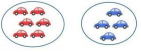 Count Assigning one number name to each of a set of objects to work out how many there are. I counted the children in the class. Digit A digit is a single symbol used to make numerals. Numerals126Digit Digit Digit Estimate To find a value that is close to the right answer usually using prior knowledge. Can you estimate how many sweets are in the jar? 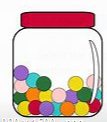 FewerA lesser amount. Used when counting objects, Such as toys, books, pencils. There are fewer red counters than yellow counters. 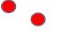 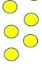 FirstBefore anything or anyone else. Jack is first in the line. 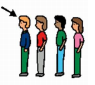 First, Second, Third The order in which things happen. 1st, 2nd, 3rd, 4th, 5th GreaterWhen a quantity or number is larger than another quantity or number. 8 is greater than 4. How many?What number. 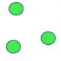 How many counters are there? Same asIs equal to5 is the same as 3+2Largest, greatest and biggestThe most in a set The largest number is 8 in the set 2,5,3,8,4LastComes after all the others. 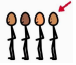 Fred is the last person in the line. Less thanA smaller amount or not as much. Sophie has 10p and Jasmine has 5p. Jasmine has less than Sophie.NextComes immediately after.The next number after 3 is 4. Number A count or measurement.1,2,3,4,5,6,7,8,9,10Ones and tens Two-digit numbers are split into tens and ones. 12Tens      OnesOrderDescribes the placement of items I have ordered the chickens from biggest to smallest.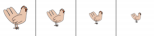 Pair A set of two things used together. A pair of socks. 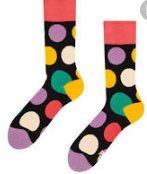 PatternA systematic arrangement according to a rule. Zero The number before 1. O,1,2,3,4,5,Addition and Subtraction Addition and Subtraction Addition and Subtraction Add/plus The process of addition.I can add two numbers together to find the total. 2+3=5AdditionThe operation to combine two numbers or quantities to form another number or quantity. It is the inverse to subtraction. Eight plus two is equal to 10.8+2=10AltogetherIn total. There are 3 red cars and 2 blue cars there are 5 cars altogether. DoubleToo add a value to itself or multiply by 2. Double 5 is 10.5+5=10Less A smaller amount or not as much. 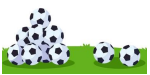 There are less footballs on the right. More A greater amount. There are more footballs on the left. Sum and equalThe result of an addition sentence. The sum of 4 and 6 is 10. TakeawayTo remove a number of items from a set. Used in subtraction. Stan had 6 juice cartons and Yusuf took one away how many did he have left? 6-1=5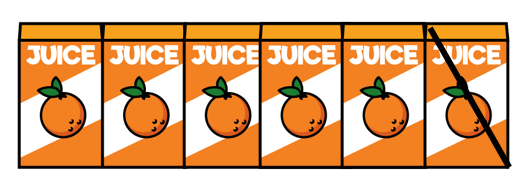 TotalThe sum found by adding. There are a total of 10 children on the carpet. Multiplication and DivisionMultiplication and DivisionMultiplication and DivisionDoubling To Multiply by 2 or add the value to itself. Ten is double 5.5+5=10Halving One of two equal parts of a shape, quantity or object. Half of 4 is 2. 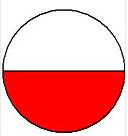 Number patternsA systematic arrangement of numbers. 2,4,6,8,10 is a number pattern is it goes up in twos. SharingTo distribute fairly between a number of people. This is one model for division. The sweets are shared fairly between 3 people. 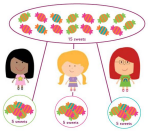 Fractions Fractions Fractions Half Split into two equal parts. 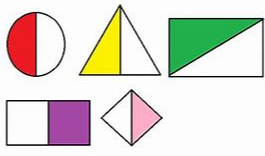 Parts of a wholeA ratio or a fraction that represents a relationship between a part and its whole. A pizza has been cut down the middle. Therefore, the whole pizza has been split into two parts. MeasurementMeasurementMeasurementCompareLook at similarities and differences. I can compare these two pencils, B is longer than A. 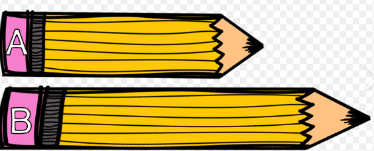 Guess To estimateMy guess is this pencil is 12cm long.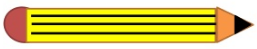 MeasureTo find the size of something in a given unit. How can we measure a pencil? 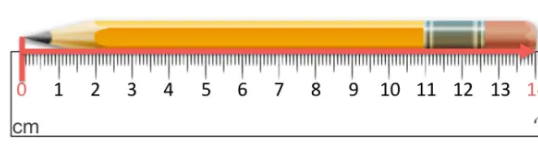 SizeAn element over dimensions. The size of the child’s shoe smaller than the size of the teacher’s shoe. LengthLengthLengthHeightThe vertical distance from the top to the base of the object. 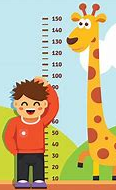 LengthA linear measurement. 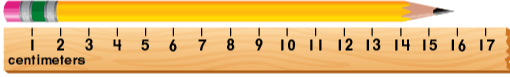 LongAn adjective used to describe length. I have a long piece of string. Short Shortest ShorterShorter than An adjective used to describe length.The boy is short compared to the giraffe. Tall Taller Tallest Measuring a specific  distance from top to bottom. The teacher is tall compared to the child. 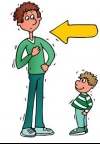 WeightWeightWeightBalanced or sameA measuring tool used to weigh objects. It has two dishes hanging on a bar. Both dishes will be level. The objects balancing are level therefore they are equal. HeavyHeaviestHeavier thanHaving a weight that is greater than that of another object. The box is heavy. 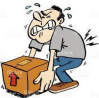 Light LightestLighter thanHaving a weight that is less than that of another object. The feather is light. 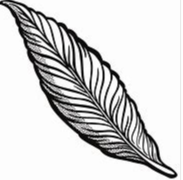 Scales An instrument for weighing.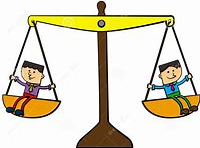 WeighTo find out how heavy something is. 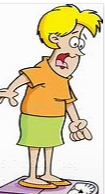 WeightThe force exerted on an object by gravity. The weight of the book is heavier than the pencil. Capacity and volume Capacity and volume Capacity and volume Container An object for holding or transporting something. 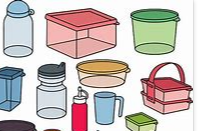 Empty Containing nothingThe jar is Empty.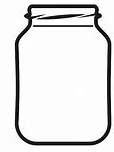 FullHolding as much as possible.The cartoon is full.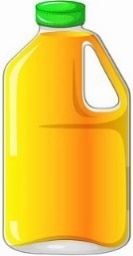 Time Time Time AfternoonThe time from lunchtime till the evening. We are doing to the park this afternoon. Days of the weekMonday, Tuesday, Wednesday, Thursday, FridayMonday, Tuesday, Wednesday, Thursday, FridayEarlyNear the beginning of a time or period. You have arrived early to school today. Evening The period of time at the end of the day. You eat dinner in the evening. FirstComes before all others in time order. The first thing you do in the morning is get out of bed. HourA period of time the same as 60 minutes. Lunchtime at school lasts 1 hour. LastComes after all others in time or order. The last thing you do before bed is brush your teeth. LateDoing something or turning up after the expected or usual time. The pupil was late for the register.MorningThe period of time between midnight and noon. You woke up in the morning. NightThe period of time from sunset to sunrise every day. You can normally see the moon and stars at night. O’clockA time that is on the hour. 1 o’clockSoonIn or after a short time. We are doing PE soon. TimeA measurement using Hours, minutes, seconds or Days, weeks, months years.The time is half past 12. TodayThe present day. You are working hard today. Tomorrow The next day. Tomorrow the weather will be nice. WeekA period of seven days. Monday, Tuesday, Wednesday, Thursday, Friday, Saturday and Sunday. YesterdayThe previous day. What did you eat yesterday?MoneyMoneyMoneyBuyGet something in exchange for payment.Purchase something from the shop. CoinA piece of metal with an official stamp used as money. 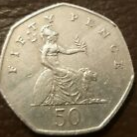 MoneyAn object that is accepted as payment for good or services. 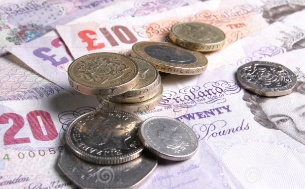 PayGive someone money for a service or goods.How much do I need to pay for that? PenceA small sum of money.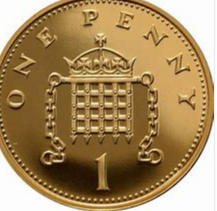 PoundEqual to 100 pence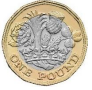 Price The amount an item cost. The price of the car is 14p 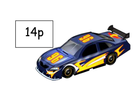 Sell Give something to someone in exchange for money. The shop sells books.SpendGive money to buy goods or servicesHow much do you have to spend on the trip? ShapeShapeShapeBiggerOf considerable size This square is bigger.CurvedA line that isn’t straight.FlatA level surface.A table has a flat surface. EmptyHaving an space with nothing inside. The box is hollow. 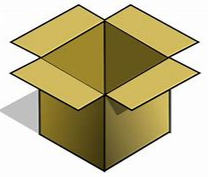 PatternA systematic arrangement of numbers, shapes or objects. The pattern is circle square circle triangle.Repeating patternA design composed of a number of elements arranged in a formal manner. Red, Blue, Green, Red Blue Green. RoundA circular object.A circle is round. Shape A geometric figure. Triangle, Square, rectangleSizeAn objects overall dimensions.A tennis ball is smaller than a football. SmallerA size that is less than another size. An Ant is smaller than a Giraffe. Solid Firm and stable in shape. A cube is a solid. SortArrange systematically in groups .StraightA line without bends or curves.SymmetricalMade up of exactly similar parts facing each other or around an axis2D Shapes 2D Shapes 2D Shapes CornerA point where two or more lines meet. The Mathematical term is a vertex (vertices).A table has 4 corners (vertices)CircleName of a 2d shape. A circle has a curved side. Pentagon A 5-sided shape Quadrilateral A 4 sided shape. RectangleA quadrilateral with four right angles. Side A straight line that forms part of the boundary of the shape. A rectangle has 4 straight sides.SquareA quadrilateral with 4 equal sides. TriangleA polygon with 3 sides. 3d shapes3d shapes3d shapesConeA 3d shape with one circular face which tapers to an apex. 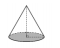 CubeA 3d shape with six identical square faces. 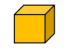 CuboidA 3d shape with six rectangular faces. 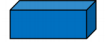 CylinderA 3d shape with two circular faces joined by a curved surface. 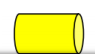 EdgeA line segment joining two vertices. A cube has 12 edges. 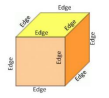 FaceA surface of a 3d shape. A cube has 6 faces. 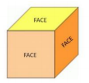 PyramidA 3d shape with a polygonal base and triangular faces which form edges with the base and meet at an apex. 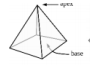 SphereA 3d shape with a continuous surface where the surface is all equidistant from its centre.A football is a sphere.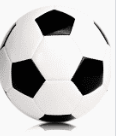 Vertex, VerticesThe point in which two or more lines intersect. 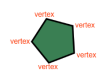 This shape has 5 vertices. Position and direction Position and direction Above 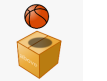 The ball is above the box Across 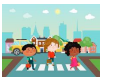 The children walk across the road. Apart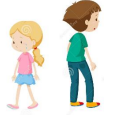 Move apart from each other. Around 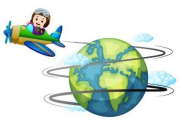 The plane flew around the world. Away from 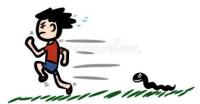 The boy ran away from the snake. Back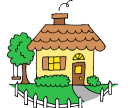 Please go round the back of the house. Backwards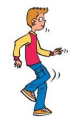 He is walking backwards. Behind 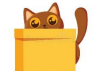 The cat is behind the box. Below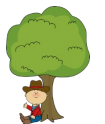 The boy is sat below the tree. Bend 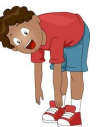 How far can you bend to touch your toes? Between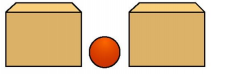 The red ball is between the boxes. Bottom 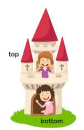 The girl with dark brown hair waved from the bottom of the castle. Close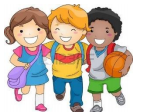 The children walked close together. Corner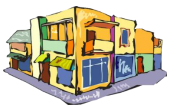 Around the corner is the food shop. Down 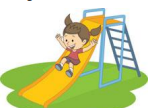 The girl slid down the slide. Far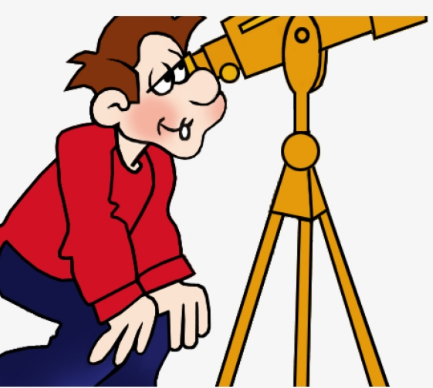 The stars are far away. Forwards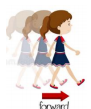 The girl walked forwards. From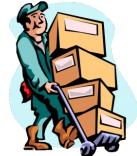 The man took his boxes from the van to the school. Front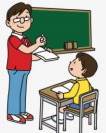 The teacher was at the front of the class. Half Turn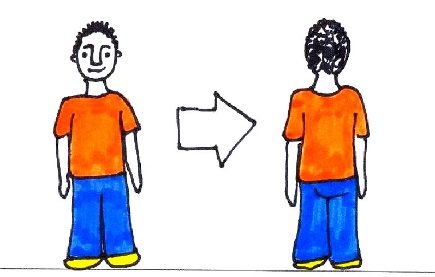 The boy turned half a turn. In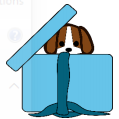 The dog hid in the box. Inside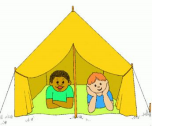 The boys led inside the tent.LeftMiddle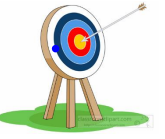 The arrow hit the middle of the target. Near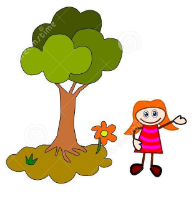 The girl was near the tree. Next to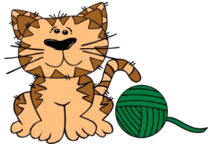 The cat is next to the string. On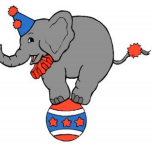 The Elephant was on the ball. Opposite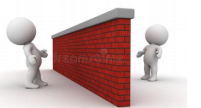 The cartoons were on opposite sides of the wall. Outside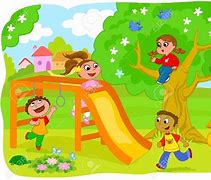 The children played outside. Over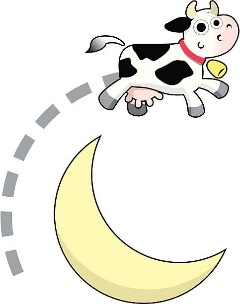 The cow jumped over the moon. PositionLocation of an objects or person. Right Roll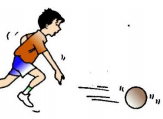 Roll the ball on the floor. Slide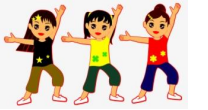 The girls slide to the right. Stretch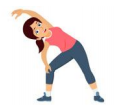 Before exercise you must stretch. Through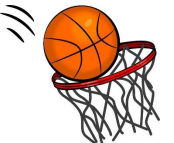 Throw the basketball through the hoop. Top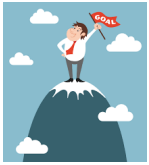 The man climbed to the top of the mountain. Towards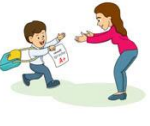 The boy ran towards his Mum at the end of the day. Turn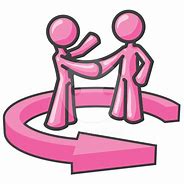 The cartoons turn around. Under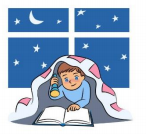 The boy hid under his blanket. Up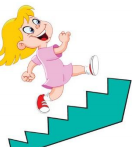 The girl ran up the stairs. StatisticsStatisticsStatisticsCountAssigning a number name to each of a set of objects to determine how many there are. I counted the marbles and I have 10. 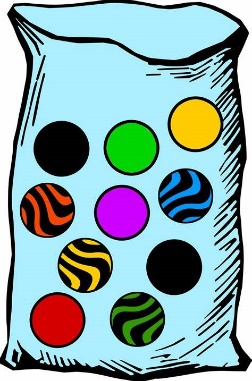 GroupTo make an amount of an object. Group the marbles. 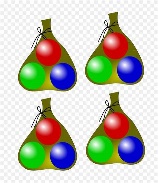 SetA defined group of objects. I have placed all the purple counters in a set because they are all the same colour. SortTo organise objects into a specific category. I will sort these shapes based on how many sides they have. 